　　　　　　平成　　　　　年　　　　月　　　　日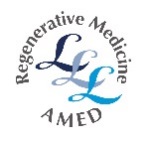 　　　平成30年度AMED再生医療公開シンポジウム　取材届下記のとおり取材しましたので、お知らせします。１．取材者氏名、連絡先会社名	担当等：	氏　名：	住　所：　　〒電話番号：	携帯番号：	E-mail：	２．取材日、人数、場所日　　時：　　　平成31年2月5日(火)場　　所：　　　平成30年度AMED再生医療公開シンポジウム３．掲載・放送媒体名（掲載紙・誌名／掲載日、番組名／放送時間帯などを明記。）媒体： 
掲載期日：テーマ： ４．取材内容（撮影の有無・種類（スチール・ムービー）等を明記。）※別紙として添付でも可。